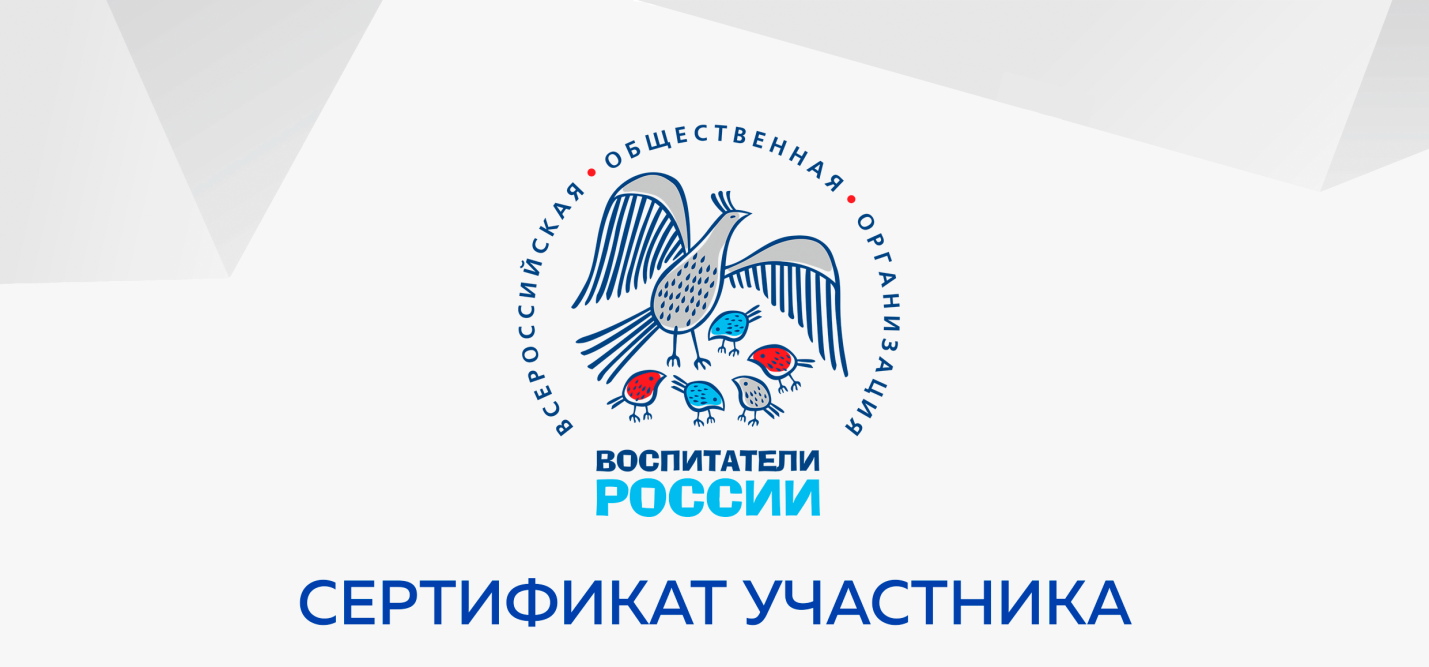                         Чекунова Надежда Александровна 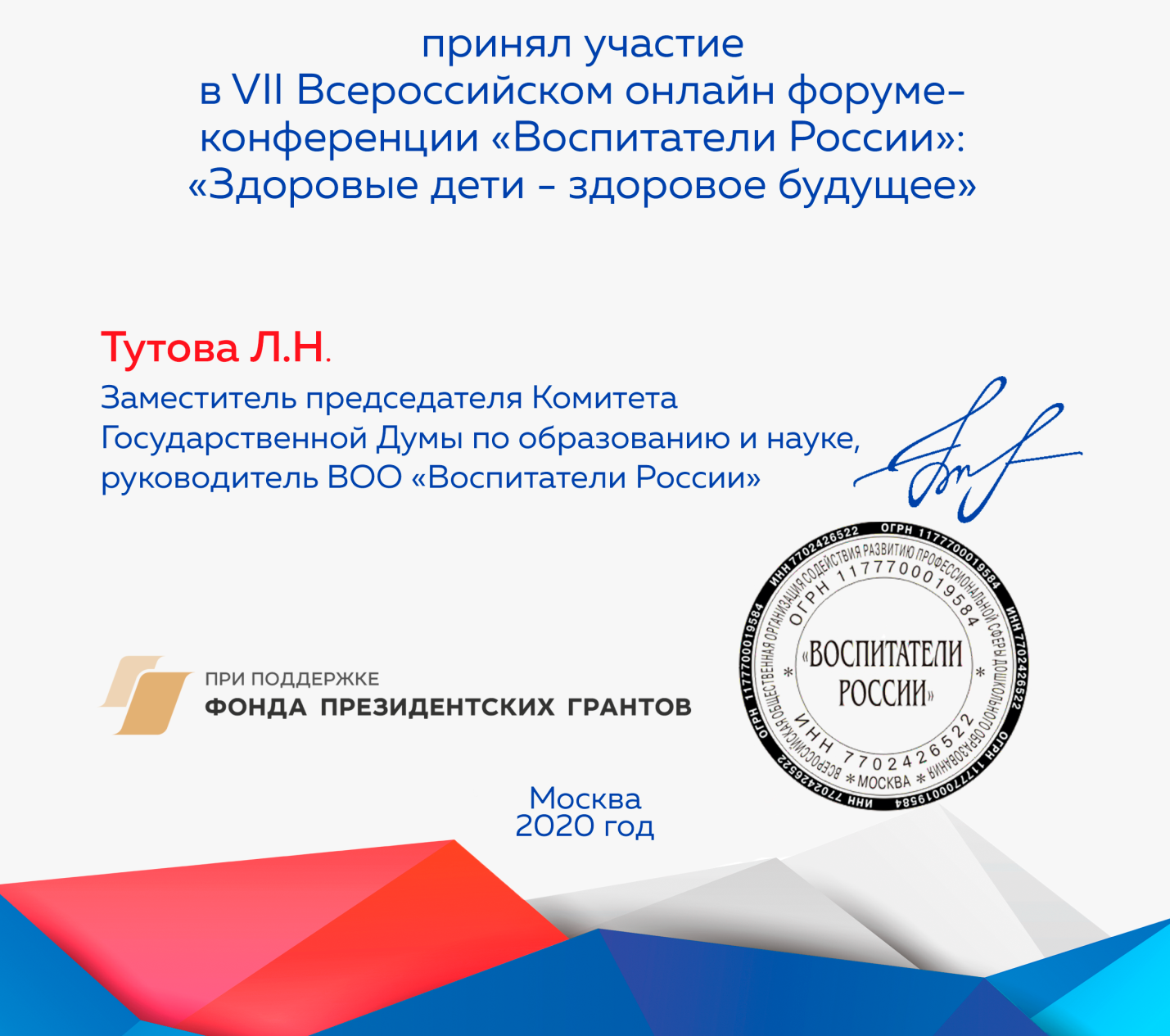 